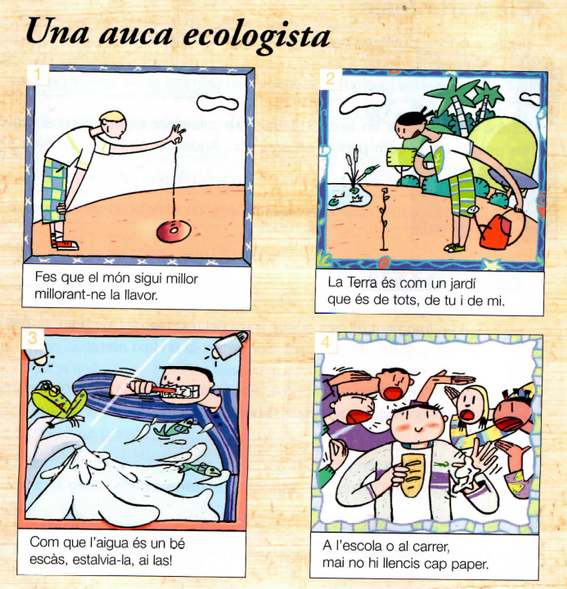 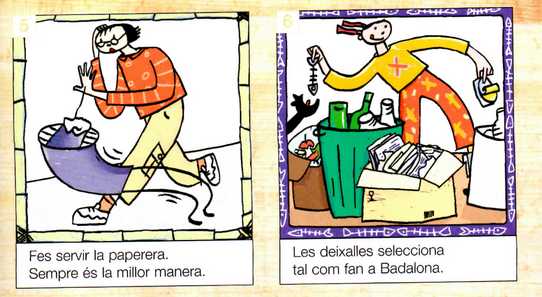 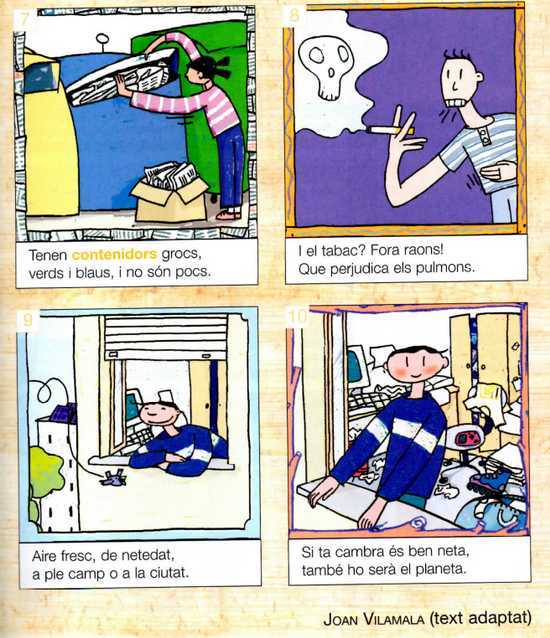 Quin és el missatge general d’aquesta auca?a. Hem de ser bones persones.b. Cal que tinguem cura del planeta on vivim.c. Hem de ser nets i polits amb la nostra roba i la nostra habitació.d. Cal anar abrigats quan l’aire és fresc.A qui va adreçat aquest missatge?Als homes i dones del nostre planeta.Als nens i nenes que són molt polits.Als escombriaires i als pagesos.Als nens i nenes en general.Creus que són importants els dibuixos? Explica per què.CATALÀAUCA 2